ЧЕРКАСЬКА ОБЛАСНА РАДАГОЛОВАР О З П О Р Я Д Ж Е Н Н Я30.11.2023                                                                                        № 346-рПро відпусткуФІЛІНСЬКОЇ Т. А.Відповідно до статті 55 Закону України «Про місцеве самоврядування 
в Україні», статей 10, 12, 24  Закону України «Про відпустки», враховуючи рішення обласної ради від 16.12.2016 № 10-18/VIІ «Про управління суб’єктами та об’єктами спільної власності територіальних громад сіл, селищ, міст Черкаської області» (із змінами), контракт із керівником комунального підприємства, що є в обласній комунальній власності від 27.06.2014,                        укладений із Філінською Т. А., зі змінами, внесеними додатковими угодами від 03.01.2017,  від 02.01.2018, ‘від 02.01.2019, від 29.05.2019, від 10.01.2020, від 23.09.2020:1. НАДАТИ ФІЛІНСЬКІЙ Тетяні Анатоліївні, директору комунального підприємства «Черкаське обласне об’єднане бюро технічної інвентаризації», частину щорічної основної відпустки за робочий рік з 19.10.2021 до 18.10.2022 тривалістю 13 календарних днів з 11.12.2023 до 23.12.2023 включно.2. ВИПЛАТИТИ ФІЛІНСЬКІЙ Т. А. грошову компенсацію за 
7 календарних днів невикористаної додаткової відпустки за ненормований робочий день за період з 19.10.2021 до 18.10.2022, у межах наявних коштів на оплату праці. 3. ПОКЛАСТИ на КЛІМОВУ Людмилу Миколаївну, головного інженера комунального підприємства «Черкаське обласне об’єднане бюро технічної інвентаризації», виконання обов’язків директора цього підприємства на період відпустки  Філінської Т. А., з 11.12.2023 до 23.12.2023.Підстава: заява Філінської Т. А. від 23.11.2023, згода Клімової Л. М.                                    від 23.11.2023.Голова								Анатолій ПІДГОРНИЙ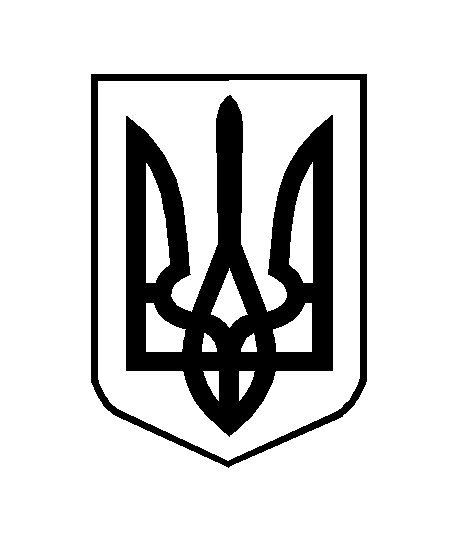 